Odd One Out – A.5C Multiple Representation of Linear FunctionsLinear Function 1Which one is the Odd One Out?(Which is not a representation of the linear function in the 1st column?)Why is it the Odd One Out?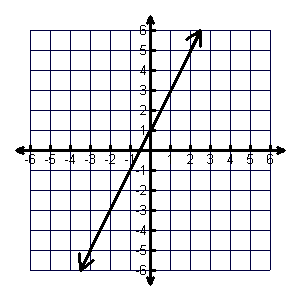 The y-value of the function is 2 more than the x-value.Linear Function 2Which one is the Odd One Out?(Which is not a representation of the linear function in the 1st column?)Why is it the Odd One Out?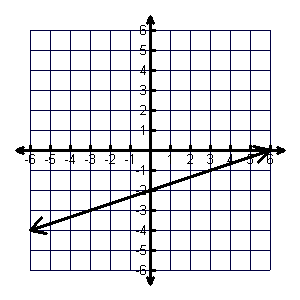 The y-value of the function is 2 less than one-third the x-value.Linear Function 3Which one is the Odd One Out?(Which is not a representation of the linear function in the 1st column?)Why is it the Odd One Out?The sum of the x and y-values of the function equals negative 1.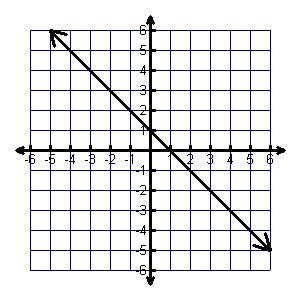 Linear Function 4Which one is the Odd One Out?(Which is not a representation of the linear function in the 1st column?)Why is it the Odd One Out?The graph of the function contains the points (2, 3) and (-4, -6).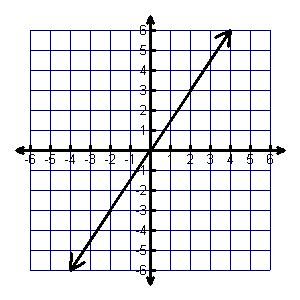 